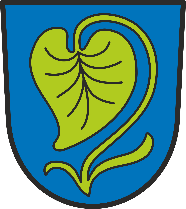      Vítání občánků města Heřmanův Městecpřihláška  Jméno/jména a příjmení dítěte:   ………………………………………………….…………………………….. Datum narození:                       …………….……………………………………………………........................................                                                                       (tyto údaje jsou uvedeny v „Knize zápisů o uvítání do života)Adresa trvalého pobytu dítěte:  Kontakt na rodiče: telefon, e-mail (není povinné):  ……………..…………….…………….…………………………..…. Pozvánku zašlete na adresu:      ……………………………………….…………………………………………………….*****************************************************************************************************************Prohlášení rodičů dítěte – zákonných zástupců:Mám zájem zúčastnit se s naší dcerou/naším synem slavnostního obřadu „Vítání občánků města Heřmanův Městec“ dne ………………………Jako zákonný zástupce svého dítěte svým podpisem uděluji souhlas městu Heřmanův Městec 
se zpracováním osobních údajů dítěte a též mé osoby v rozsahu výše uvedeném. Tento souhlas uděluji 
na základě práv obsažených v zákoně č. 101/2000 Sb., o ochraně osobních údajů a ve Všeobecném nařízením 
o ochraně osobních údajů - Nařízení EU 2016/679 (GDPR), a to na dobu realizace této akce.Jako zákonný zástupce svého dítěte   souhlasím* -  nesouhlasím*   s pořízením fotografií a se zveřejněním fotografií z této akce, uvedením jména a příjmení našeho dítěte (fototablo ve výloze obchodu „Heřmánek“, měsíční zpravodaj „Leknín“), případně s pořízením obrazového záznamu městské televize „Leknín.TV“ 
a  na webových stránkách města.Tento souhlas je platný od okamžiku jeho udělení a je účinný po celou dobu do naplnění výše uvedeného účelu. Tento souhlas mohu kdykoliv odvolat.Vyplněním tohoto formuláře projevuje žadatel svobodnou vůli a vydává souhlas se shromažďováním, zpracováním a uchováním výše uvedených osobních údajů. V souladu s GDPR jsou všechny zde uvedené údaje shromažďovány a zpracovávány matrikou MěÚ Heřmanův Městec za účelem možnosti kontaktování v souvislosti se zasláním pozvánky, přípravy a všech úkonů nutných k zajištění organizace slavnostního obřadu Vítání občánků.Osobní údaje uvedené v tomto vyplněném souhlasu nebudou dále žádným způsobem zpracovávány, jakmile pomine účel použití tohoto souhlasu. V Heřmanově Městci dne …………………               ……………….………………………..……………..                                                                                                                                                                                                                                                podpis rodičů dítěte – zákonných zástupců